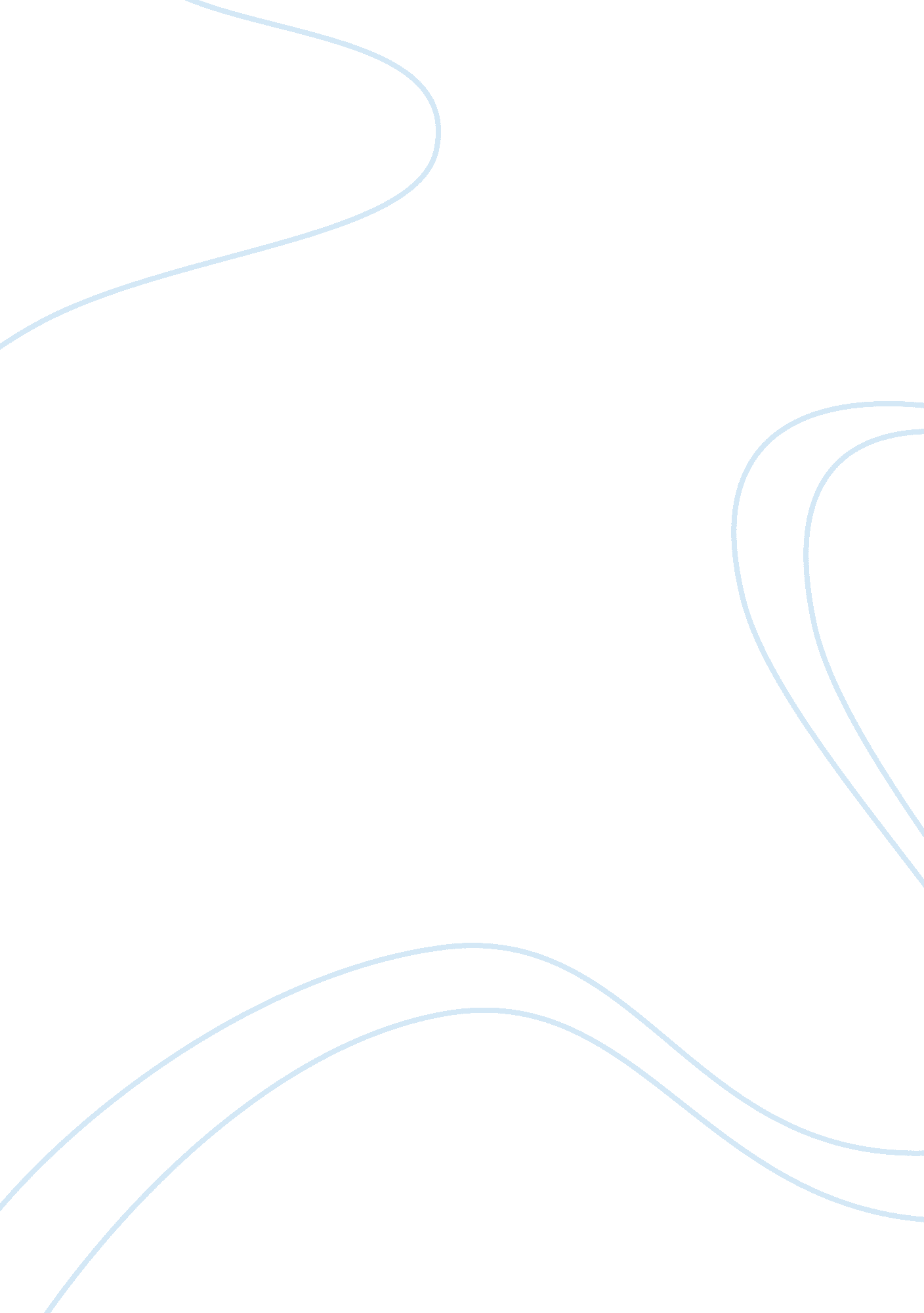 Essay on food in world historyHealth & Medicine, Body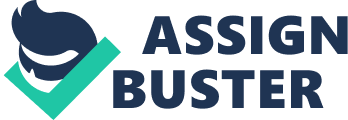 Introduction The behavior regarding to food consumption is one of the important methods which each person rebuild reality. There are types of social interest, a way in which people contribute adjustment to physical and social world above them. This analysis utilizes data from college students’ food journals to observe rules about what and how to consume in United States cultures. It argues that students’ food policy conducts a confidence in self-will and individual choice that they continue social relations. This analysis also examined the analogy among food system in United States college society, self-esteem, body figure, emotional aspects, affective aspects, social aspects, hunger, malnutrition, and poverty. Food system in United States college society The most significant aspects of food in the definition structure of American college students are its unclearly understood nutritional traits, mostly its calories values; its influence to entice appetite; its capability to make one fat; and its emotional relations. Even though, students do articulate precise symbolic definitions for few foods. Their outlook about their own bodies and about an average of attractiveness based on severe slimness is a result of the association to food. Self-esteem and Body figure Being gorgeous is important for a woman. This may be realistic on college grounds, where most of the people are quickly determined for charisma. Even though the typical standard for women’s gorgeousness demands that women must be slim, men naturally have been favored from this standard. On the other hand, social demands for men to settle in to slim and muscular idyllic turns severe since 1970s, and men are suddenly displeased with their bodies and desire to lose weight or enlarge muscle quality. Emotional aspects, affective aspects, and social aspects Dissatisfaction with one’s body turns out to be a common displeasure nowadays, society is intimately related to further in for slimness. Usually, there have been gender dissimilarities in body figures in two big national analyses, woman have been stated for greater body dissatisfaction than men have. Few analyses suggested that physical self-worth is a part of self-esteem that relates to builds such as probable sport capability, physical state, charisma, and weight apprehension. 
Logically women are naturally prone to have a higher percentage of body fat, and standards of slimness are more severe for women than men, it is reasonable to anticipate a stronger connection among body figure displeasure and self-esteem for women. In fact, analyses found that being female that obtain low-esteem was most diagnostic of body figure displeasure for each person with their healthy body. For a college woman, the pressure to attain high standards of slimness and charisma in competitive college surroundings is associated to a lower self-esteem. These conditions recommend that analysts must observe the interaction of sex, body figure, and self esteem. It is also important to observe behaviors that may be associated to body figure and self-esteem, such as exercise and other health manner, Possession of the Body and Its Control Throughout long-extent of therapeutic effort that importance of constant criticism of “ not being right” was moderately known trough the findings that these patients experienced their bodies as not being absolutely their own, as being under the influence of others. They perceived that they had no control over their bodies and its functions. It had constantly been known that obese people suffered from lack of confidence and low self-esteem, and this term has frequently been used in a critical method. In the course of many analyses it came out to be obvious that this deficient of will power actually represents of the fundamental issue and associated to their incapability to distinguish their bodies’ desires. Obese people are inclined to talk about their bodies as external to themselves. They do not feel accepted with their inconvenient and unattractive thing which their destined to bear trough-life, and which they feel restricted or locked up. Hunger, malnutrition, and poverty The malnutrition and hunger endure in the contemporary United Sates. seems astonishing to people in the other countries who presume that Americans can have anything they desire in life. Even inside the U. S., most people are not conscious of domestic hunger or else believe that the government agendas and unpaid helper efforts must certainly be taking care of any hunger that does occur. To several extent, the focus of American community notice on “ Third World hunger” and eagerness for mass media proceedings to accumulate money for food crisis relief redirect notice from hunger and malnutrition at home. Works Cited Bruch, Hilde. " 16: Body Image and Self-Awareness." Food and Culture: A Reader. New York, USA: Routledge, 2012. 211. Print. 
Bruch, Hilde. " Body Image and Self-Awareness." Food and Culture: A Reader. New York, USA: Routledge, 2013. 211. Print. 
Counihan, Carole M. The Anthropology of Food and Body: Gender, Meaning, and Power. New York [etc., USA: Routledge, 1999. Print. 
Fitchen, Janet M. " 27: Hunger, Malnutrition, and Poverty in the Contemporary United States: Some Observations on Their Social and Cultural Context." Food and Culture: A Reader. New York, USA: Routledge, 2012. 384. Print. 
Lowery, Sarah E., Sharon E. Robinson, Christie Befort, and Elva Hull Banks. " Body Image, Self-Esteem, and Health-Related Behaviors Among Male and Female First Year College Students." Journal of College Student Developemet 46 (2005): 612. Print. 